EDITAL DE SELEÇÃO E ADMISSÃO PARA OS DEPARTAMENTOS DO CENTRO ACADÊMICO XXI DE ABRIL DA FACULDADE DE MEDICINA DA UNIVERSIDADE FEDERAL DE GOIÁS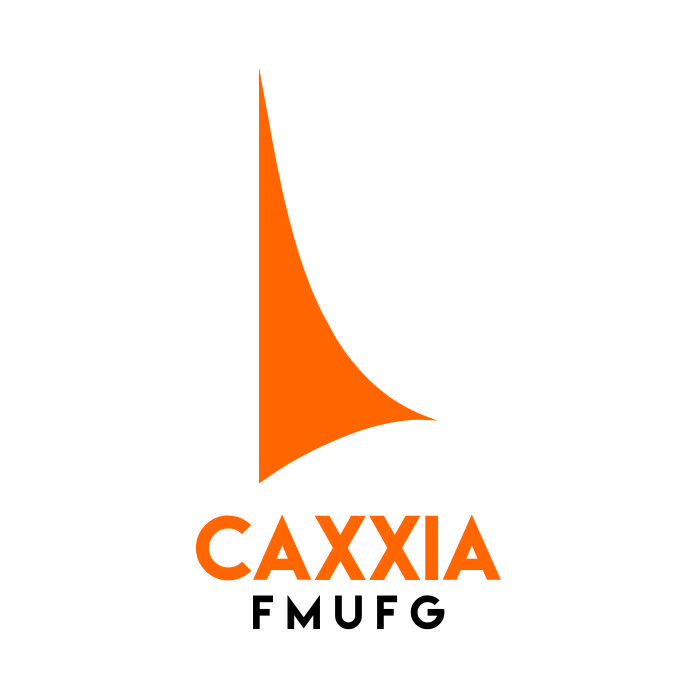 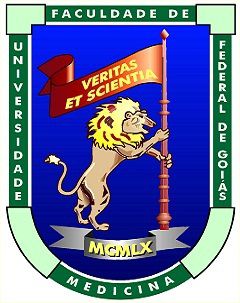 O Centro Acadêmico XXI de Abril da Faculdade de Medicina da Universidade Federal de Goiás, doravante denominado CAXXIA, vêm, por meio deste, no dia 17 de março de 2017, declarar abertos os processos de seleção e admissão para os seus departamentos , conforme o disposto no presente Edital.PARTE I - DOS PROCESSOS SELETIVOSArt. 1o - Estão abertos os processos seletivos para os seguintes departamentos do CAXXIA:I - Departamento de Comunicações (DECOM)II - Departamento Científico (DC) III - Departamento de Estágios e Vivências (DEV)IV - Departamento de Políticas Estudantis (DEPES)V - Departamento de Ensino Médico (DEM)VI - Departamento de Infraestrutura (DINF)VII - Departamento de Cultura (DECULT)Art. 2o - Os processos seletivos de cada departamento são, inteiramente, responsabilidade de seus diretores. Art. 3o - Todos os processos seletivos deverão ser concluídos até o dia 20 de março de 2017, com o repasse da lista de membros atualizada para a diretoria do CAXXIA no dia 21 de março de 2017.Art 4o - Apenas discentes da Faculdade de Medicina da Universidade Federal de Goiás poderão participar dos processos seletivos.PARTE II - DEPARTAMENTO DE COMUNICAÇÕES (DECOM)Art. 5o - Para admissão no DECOM, o candidato deverá enviar, aos diretores do departamento, um texto ou desenho, tema livre, nas seguintes especificações: Arquivo do texto em formato doc, docx ou gdoc; Fonte Times New Roman;Texto justificado;Espaçamento entre linhas de 1,5;Margens de 2,5;Imagens enviadas em anexo, em formato jpg ou png;Tamanho mínimo do texto de 1 página e máximo de 2 páginas A04.Art. 6o - Os textos deverão ser enviados para os seguintes emails: ot.crosara@gmail.com (Otavio B. Crosara); yanleylucio@gmail.com (Yanley L. Nogueira).Art. 7o - Quaisquer dúvidas poderão ser resolvidas pelo contato com os próprios diretores pelos emails listados no artigo 4o.Art. 8o - Os candidatos têm até as 23 horas e 59 minutos do dia 20 de março de 2017 para o envio de seus textos.Art. 9O - A disponibilidade do certificado será para os candidatos aprovados  que cumprirem, ao longo do ano, os seguintes requisitos:Enviar ao menos três textos;Comparecer ao menos a duas reuniões do CAXXIA;Organizar o mural quando requisitado.Realizar outras tarefas quanto requisitado.Art. 10O - Não há limite de vagas.PARTE III - DEPARTAMENTO CIENTÍFICO (DC)Art. 11 - Para a admissão no DC, os candidatos serão entrevistados e avaliados quanto ao conhecimento e interesse  sobre ciência e seu funcionamento, além de discussões típica da medicina, tal como a aplicação da medicina baseada em evidências, visando sobretudo discutir também as suas consequências acadêmicas, sociais e o papel do médico e estudante de medicina como divulgador científico. Art. 12 - A entrevista ocorrerá via Whatsapp, respondendo as questões levantada no artigo 9º. Art. 13 - A disponibilidade do certificado será para os candidatos aprovados  que apresentar em assiduidade, participação e proatividade.Art. 14 - Serão oferecidas 07 vagas.Art. 15 - O contato com os diretores, assim como a resolução de quaisquer dúvidas, será feito pelos seguintes números: +55 62 98201 0508 (Rodrigo Nery) e +55 64 9975 4678 (Jakeline Carvalho).PARTE IV - DEPARTAMENTO DE ESTÁGIOS E VIVÊNCIAS (DEV)Art. 16 - Para a admissão no DEV, os candidatos deverão preencher formulário no seguinte link: https://goo.gl/forms/B1YzaN6bswT9FjzF3, até o dia 18 de março de 2017. Destes, serão selecionados 06 para entrevista no dia 20 de março de 2017.Art. 17 - Serão oferecidas 01 vaga para a turma 65 e 02 vagas para todos os estudantes.Art. 18 - A disponibilidade do certificado será para os candidatos aprovados  que apresentarem assiduidade, participação, organização e proatividade.Art. 19 - O contato com a diretora do departamento poderá ser feito pelo seguinte email: wedyllavb@gmail.com (Wêdylla Vieira Braga).PARTE V - DEPARTAMENTO DE POLÍTICAS ESTUDANTIS (DEPES)Art. 20 - Para a admissão no DEPES, os candidatos deverão preencher o formulário disponibilizado no seguinte link: https://docs.google.com/forms/d/e/1FAIpQLSfD0EyJYbEIrr5aK_yGMKUFW67xIbMqjOSWo4YJODlwc65PhQ/viewform?c=0&w=1.Art. 21 - Serão ofertadas 10 vagas.Art. 22- A disponibilidade do certificado será para os candidatos aprovados  que possuírem 75% de presença nas atividades promovidas e 50% de presença na organização dos eventos promovidos pelo departamento.Art. 23 - O contato com a diretora do departamento poderá ser feito pelo seguinte número: +55 62 8243-1761 (Júlia Elisa Paes).PARTE VI - DEPARTAMENTO DO ENSINO MÉDICO (DEM)Art. 24 - Para a admissão no DEM, os candidatos deverão preencher  formulário (ANEXO I) e encaminhar para o e-mail do DEM (dem.caxxia.med@gmail.com).Art. 25 - Serão ofertadas 01 vaga para o 8º período; 02 vagas para o 6º período; 02 vagas para o 4º ano; 03 vagas para o 1º período.Art. 26 - Caso alguma vaga não seja preenchida, esta será automaticamenteremanejada para o 1º período.Art. 27 - A disponibilidade de certificado será para os candidatos aprovados com 75% de presença.Art. 28 - O contato com a diretora do departamento poderá ser feito pelo seguinte email: debora_goerk2004@yahoo.com.br (Débora Goerck).PARTE VII - DEPARTAMENTO DE INFRAESTRUTURA (DINF)Art. 29 - Para a admissão no DINF, o candidato deverá enviar um email com o nome completo, turma, telefone e um texto pequeno dizendo o porque do interesse em entrar para o departamento.Art. 30 - O email deverá ser enviado para winston_roque@hotmail.com (Winston Roque). Este também é o email a ser usado para contato com o diretor do departamento no caso de quaisquer dúvidas.Art. 31 - As vagas serão preenchidas de acordo com a seleção dos candidatos.Art. 32 - Os critérios para a disponibilidade de certificação serão discutidos após a seleção.PARTE VIII -DEPARTAMENTO DE CULTURA (DECULT)Art. 33 - Para a admissão no DECULT, os candidatos deverão enviar, até as 19 horas do dia 20 de março de 2017, as informações a seguir para o seguinte email do departamento: decult.med@gmail.com.Nome Completo;Número de Matrícula;Ano/Turma;E-mail;Participa ou fez inscrição em outro departamento do CAXXIA?Já participou da organização de alguma festa? Descreva-a.Você está ciente das atividades? Possui disponibilidade de tempo para participar?Por que você escolheu o DECULT? O que você espera do DECULT?Considerando que o Asklepião é feito para 500 pessoas, indique um lugar em Goiânia para realizá-lo.Art. 34 - A disponibilidade do certificado será para os candidatos aprovados com 75% de frequência nas reuniões do departamento e presença confirmada nos eventos realizados.Art. 35 - O contato com a diretora do departamento (André de Castro Rocha & Lamise Teixeira Silva)  poderá ser feito pelo email enunciado no Art. 33.Atenciosamente,____________________________________________ Matheus Henrique Bastos Martins Presidente do Centro Acadêmico XXI de Abril Gestão 2017ANEXO I - FORMULÁRIO PARA O DEPARTAMENTO DE ENSINO MÉDICO (DEM)FORMULÁRIO – DEPARTAMENTO DE ENSINO MÉDICO – CAXXIA 2017FORMULÁRIO – DEPARTAMENTO DE ENSINO MÉDICO – CAXXIA 2017IDENTIFICAÇÃOIDENTIFICAÇÃONome:Telefone:E-mail:Turma/ anoQUESTIONÁRIOQUESTIONÁRIO1)     Porque você se interessou pelo DEM?1)     Porque você se interessou pelo DEM?2)     No que você acredita que possa contribuir para uma melhor gestão do DEM no ano de 2017?2)     No que você acredita que possa contribuir para uma melhor gestão do DEM no ano de 2017?3)     Qual evento ou discussão relacionado ao ensino médico que você acha interessante e que ainda não aconteceu na FM-UFG? Dê sua sugestão para organizar novos eventos.3)     Qual evento ou discussão relacionado ao ensino médico que você acha interessante e que ainda não aconteceu na FM-UFG? Dê sua sugestão para organizar novos eventos.FORMULÁRIO – DEPARTAMENTO DE ENSINO MÉDICO – CAXXIA 2017FORMULÁRIO – DEPARTAMENTO DE ENSINO MÉDICO – CAXXIA 20174)     Você está ciente do cronograma? Tem disponibilidade de tempo para participar?4)     Você está ciente do cronograma? Tem disponibilidade de tempo para participar?5)     Você já participou da organização de algum evento de ensino? Descreva sua contribuição para essa organização.5)     Você já participou da organização de algum evento de ensino? Descreva sua contribuição para essa organização.6)     Fale sobre seu entendimento de organização de uma palestra: o que é necessário fazer para que a palestra se concretize do jeito que voc6)     Fale sobre seu entendimento de organização de uma palestra: o que é necessário fazer para que a palestra se concretize do jeito que voc